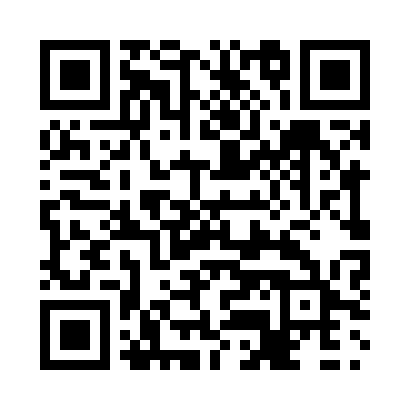 Prayer times for Aspen Park, Manitoba, CanadaWed 1 May 2024 - Fri 31 May 2024High Latitude Method: Angle Based RulePrayer Calculation Method: Islamic Society of North AmericaAsar Calculation Method: HanafiPrayer times provided by https://www.salahtimes.comDateDayFajrSunriseDhuhrAsrMaghribIsha1Wed4:086:011:256:328:5010:432Thu4:066:001:256:338:5110:463Fri4:035:581:256:348:5310:484Sat4:005:561:256:358:5410:515Sun3:585:541:256:368:5610:536Mon3:555:531:256:368:5810:567Tue3:525:511:256:378:5910:598Wed3:495:491:256:389:0111:019Thu3:475:481:256:399:0211:0410Fri3:445:461:256:409:0411:0611Sat3:415:451:246:419:0511:0912Sun3:395:431:246:429:0711:1213Mon3:365:421:246:439:0811:1514Tue3:335:401:246:449:1011:1715Wed3:325:391:246:449:1111:1816Thu3:315:371:256:459:1211:1917Fri3:305:361:256:469:1411:1918Sat3:305:351:256:479:1511:2019Sun3:295:331:256:489:1711:2120Mon3:295:321:256:499:1811:2121Tue3:285:311:256:499:1911:2222Wed3:275:301:256:509:2111:2323Thu3:275:291:256:519:2211:2424Fri3:265:281:256:529:2311:2425Sat3:265:271:256:529:2411:2526Sun3:265:261:256:539:2611:2627Mon3:255:251:256:549:2711:2628Tue3:255:241:266:559:2811:2729Wed3:245:231:266:559:2911:2730Thu3:245:221:266:569:3011:2831Fri3:245:211:266:579:3111:29